NACORA INSURANCE BROKERS LTD.77 Foster Crescent, Mississauga, Ontario L5R 0K1
Toll Free 1 855 736 3407	Fax/Télécopieur 905 507 2882Email/Courriel: eaainsurance@nacora.com www.eaainsurance.ca 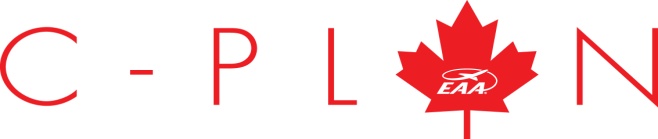 EAA Canada – Programme d’Assurances Avion – Soumission PropriétéEAA Aircraft Insurance Program Canada Property ApplicationNom de l’assuré / Name of Insured: 									Adresse de l’assuré / Address of Insured: 								Nom de l’aéroport / Name of Airport: 									Type d’affaires / Type of Business: 									Bref description des opérations / Brief Description of operations: 					Nombre d’années en affaires /  Years in Business: 							Compagnie d’assurance actuelle / Current Insurance Company: 						Date d’expiration / Expiry date: 										Contact: 					  Tél / Phone: 						Historique des réclamations des 3 dernières années / Claims in past 3 years: Date                 		Description							Montant payé Amount paidEMPLACEMENT 1 / LOCATION 1 Détails de construction / Construction Details Année de construction / Year Built: 			 Nombre d’étages  / Number of Storeys: 	Adresse de l’emplacement à assurer /Address of location to be insured: 					 PROPRIÉTAIRE  / OWNED		 LOUÉ / RENTED 			 CONDOMINIUM Si condominium, nombre d’unités louées / If condominium, number of rented units: 			Toiture / Roof: 				Année de la dernière rénovation  / Year Roof Updated: 		Murs / Walls: 			 Plancher / Floors: 		 Plomberie / Plumbing: 			Chauffage /Type of Heating: 				 Chauffage à carburant / Heating Fuel: 		Surface en pieds carrés du bâtiment / Sq, ft. of Building: 							Pourcentage de superficie occupée par l’Assuré / Percentage of area occupied by Insured: 		Type d’activités menées par l’assuré / Type of operation by Insured: 					Type d’activités menées par de tiers / Type of operation by others: 					Entretien / Housekeeping:   	 BON / GOOD		 MOYEN / AVERAGE	         MAUVAIS / POOR  Type d’activités menées dans les bâtiments voisins / Type of business in adjacent buildings:		 Systèmes de protection / Protection Details Protection vol / Theft ProtectionAlarmes sur place / Is Building or unit alarmed? 								Connectées à un écran de contrôle / Monitored? 							Réliées à une centrale / Dedicated Line? 								Sécurité du bâtiment / Building Security	    SURVEYANCE VIDÉO / VIDEO		 CARTE D’ACCÈS / CARD ENTRY  VERROUILLAGE / DEAD BOLTS		 GARDIEN 24H. / 24 HR. WATCHMAN  BARREAUX SUR PORTES OU FENÊTRES / BARS ON WINDOWS OR DOORS Protection incendie / Fire protectionGicleurs automatiques / Sprinklered?									Distance au poste de pompiers le plus proche / Distance to nearest Fire Hall: 				Distance à la borne fontaine la plus proche / Distance to nearest Fire Hydrant: 				Description détaillée de l’équipement de protection incendie à l’aéroport / Describe fully airport firefighting equipment :											Systèmes CO2 - Produits chimiques de séchage entretenus chaque / CO2 Systems-Dry Chemicals serviced every : 			mois / months Produits inflammables ou combustibles liquides /Any Flammables or combustible liquids? 		  Entreposage de combustibles / Storage for Combustibles: 						COUVERTURE REQUISE / COVERAGE REQUIREMENTS  PROPRIÉTÉ : CONDITIONS TOUS RISQUES - Coûts de remplacement - Valeur réelle au comptant 90% de coassurance - Montant fixe - Dispositions légales visant la construction - Frais de déblai.PROPERTY: ALL RISKS CONDITIONS - Replacement Cost - Actual Cash value 90% co-insurance - Stated Amount - Blanket By-Laws - Removal of Debris.COUVERTURE / COVERAGESFRANCHISE GÉNÉRALE  / POLICY DEDUCTIBLE: 						$1,000	Franchise inondation / Flood Deductible:			 			$25,000Franchise tremblement de terre / Earthquake Deductible: 				3%/$100,000Franchise refoulement d’égouts /Sewer Back-up Deductible: 				$2,500Franchise défaillance du matériel de traitement électronique des données /EDP Breakdown Deductible : 								$1,000Les déclarations ci-contenues sont vraies et complètes et constituent, avec les autres informations fournies avec la présente soumission, la base de tout certificat d’assurance qui puisse être émis. J’accepte que toute déclaration inexacte rende l’assurance résiliable. J’autorise Nacora Courtier en Assurances à rassembler, utiliser ou révéler mes informations personnelles ou à fournir lesdites informations à des tiers, en incluant des compagnies d’assurance, quand ceci s’avère nécessaire à des fins de :- Communication avec moi;				- Assistance et service avec les réclamations; - Évaluation de ma soumission d’assurance;			- Offre et conseil sur les produits et les services offerts;- Partage d’informations avec les compagnies d’assurance;	- Conformité avec les autorités légales et les organismes de contrôle;- Négociation, gestion ou renouvèlement de l’assurance pour mon compte.Pour plus d’informations sur nos politiques de confidentialité et de pratique générale ou pour obtenir une copie de notre Politique de Confidentialité veuillez visiter notre site web sur www.nacora.ca  ou contactez le responsable de notre politique de confidentialité, Darryl Wolfe, à Nacora Insurance Brokers Ltd, 77 Foster Crescent, Mississauga, Ontario L5R 0K1. Courriel: darryl.wolfe@nacora.com The statements contained herein are true and complete and, together with any other information provided by me in connection with this application, form the basis for any certificate issued hereunder.  I agree that any material misrepresentation shall render the insurance voidable.  I hereby expressly consent to Nacora Insurance Brokers Ltd. collecting, using or disclosing personal information, or providing such personal information to third parties as required, including insurance companies for the following purposes:- Communicating with me;		 			- Providing claims assistance and service;- Assessing my application for insurance;			- Advising me of other products & services;- Disclosing information to insurance companies;		- Complying with regulators & legal authorities;- Negotiating, maintaining or renewing insurance on my behalf.For more information about our privacy policies and practices or for a copy of our Privacy Policy please visit our web site www.nacora.ca  or contact our Privacy Officer; Darryl Wolfe, at Nacora Insurance Brokers Ltd, 77 Foster Crescent, Mississauga, Ontario L5R 0K1.  Email: darryl.wolfe@nacora.com Signature:								Date:				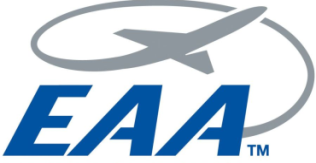 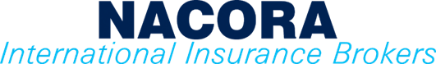 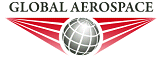 Location 1Bâtiment / Building $Contenu / Contents $Outils  / Tools $Équipement /Equipment $Équipement électronique /Electronic Equipment $Combustible / Fuel  $Reservoirs de combustible /  Fuel Tanks $Autres (veuillez spécifier) / Other (please describe) $